CIRCULAR N°37Bogotá, 9 de septiembre de 2021Apreciados Padres de Familia, cordial saludo.La natividad de la Virgen María sea el preambulo del nacimiento de nuevas oportunidades en su diario vivir.En esta oportunidad quiero manifestar que a causa de la pandemia originada por el Covid19, no es posible desarrollar los grupos asociativos como se habia propuesto, pues el numero de aspirantes a esta propuesta no es viable para su desarrollo.Agradecemos su interes en paticipar de esta iniciativa escolar salesiana y los invitamos para que el proximo año sean los primeros en inscribirse a participar de esta propuesta.Para la devolucion del dinero que pagó para participar de los grupos asociativos 2021, agradecemos manifestarlo por escrito en una carta formal y de esta manera tramitar la devolución del dinero  o si su deseo es que dicho dinero sea abonado a una de las pensiones del Colegio. 	Agradezco su comprensión y compromiso con la Institución.Cordialmente,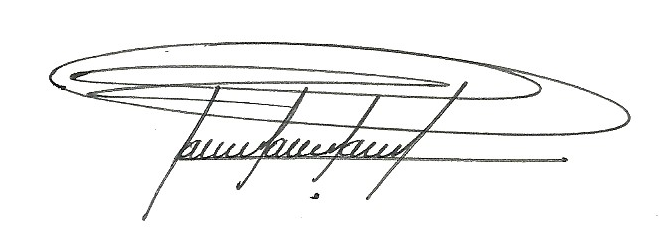 WILLIAM JIAR ROA CARRILLORector